ПРАВИТЕЛЬСТВО МУРМАНСКОЙ ОБЛАСТИПОСТАНОВЛЕНИЕот 25 октября 2017 г. N 504-ППОБ УТВЕРЖДЕНИИ ПОРЯДКА ПРЕДОСТАВЛЕНИЯ СУБСИДИЙНЕКОММЕРЧЕСКИМ ОРГАНИЗАЦИЯМ - РЕГИОНАЛЬНЫМ ОБЩЕСТВЕННЫМОРГАНИЗАЦИЯМ (УЧРЕЖДЕНИЯМ) ИНВАЛИДОВ, УЧРЕДИТЕЛЯМИКОТОРЫХ ЯВЛЯЮТСЯ ВСЕРОССИЙСКИЕ (МЕЖРЕГИОНАЛЬНЫЕ)ОБЩЕСТВЕННЫЕ ОРГАНИЗАЦИИ (УЧРЕЖДЕНИЯ) ИНВАЛИДОВВ соответствии со статьей 78.1 Бюджетного кодекса Российской Федерации, с Федеральным законом от 12.01.1996 N 7-ФЗ "О некоммерческих организациях", статьей 6 Закона Мурманской области от 11.12.2007 N 919-01-ЗМО "О бюджетном процессе в Мурманской области", Законом Мурманской области от 05.03.2012 N 1450-01-ЗМО "О государственной поддержке социально ориентированных некоммерческих организаций в Мурманской области", государственной программой Мурманской области "Социальная поддержка граждан", утвержденной постановлением Правительства Мурманской области от 30.09.2013 N 553-ПП, Правительство Мурманской области постановляет:утвердить прилагаемый Порядок предоставления субсидий некоммерческим организациям - региональным общественным организациям (учреждениям) инвалидов, учредителями которых являются всероссийские (межрегиональные) общественные организации (учреждения) инвалидов.(в ред. постановления Правительства Мурманской области от 25.03.2020 N 134-ПП)ГубернаторМурманской областиМ.В.КОВТУНУтвержденпостановлениемПравительства Мурманской областиот 25 октября 2017 г. N 504-ПППОРЯДОКПРЕДОСТАВЛЕНИЯ СУБСИДИЙ НЕКОММЕРЧЕСКИМОРГАНИЗАЦИЯМ - РЕГИОНАЛЬНЫМ ОБЩЕСТВЕННЫМ ОРГАНИЗАЦИЯМ(УЧРЕЖДЕНИЯМ) ИНВАЛИДОВ, УЧРЕДИТЕЛЯМИ КОТОРЫХ ЯВЛЯЮТСЯВСЕРОССИЙСКИЕ (МЕЖРЕГИОНАЛЬНЫЕ) ОБЩЕСТВЕННЫЕ ОРГАНИЗАЦИИ(УЧРЕЖДЕНИЯ) ИНВАЛИДОВ1. Настоящий Порядок устанавливает правила определения объема, цели и условия предоставления субсидий из областного бюджета некоммерческим организациям - региональным общественным организациям (учреждениям) инвалидов, учредителями которых являются всероссийские (межрегиональные) общественные организации (учреждения) инвалидов (далее - субсидия, организации инвалидов, получатели субсидий) (далее - Порядок).2. Предоставление субсидии осуществляется с целью частичного финансового обеспечения затрат организаций инвалидов, связанных с реализацией мероприятий, направленных на реабилитацию и социальную интеграцию инвалидов в Мурманской области.Перечень мероприятий, направленных на реабилитацию и социальную интеграцию инвалидов в Мурманской области, запланированных к проведению организацией инвалидов, утверждается соглашением о предоставлении субсидии.3. Министерство труда и социального развития Мурманской области (далее - Министерство) является главным распорядителем бюджетных средств, до которого в соответствии с бюджетным законодательством Российской Федерации как получателя бюджетных средств доведены в установленном порядке лимиты бюджетных обязательств на предоставление субсидии на соответствующий финансовый год и на плановый период, предусмотренных Министерству на реализацию мероприятия в рамках государственной программы Мурманской области "Социальная поддержка".4. К категориям получателей субсидий, имеющих право на получение субсидии, относятся региональные общественные организации (учреждения) инвалидов, учредителями которых являются всероссийские (межрегиональные) общественные организации (учреждения) инвалидов, зарегистрированные и осуществляющие деятельность на территории Мурманской области в сфере реабилитации и социальной защиты инвалидов.5. Информация о предоставлении субсидии размещается на едином портале бюджетной системы Российской Федерации (http://budget.gov.ru) (далее - единый портал) не позднее 15-го рабочего дня, следующего за днем принятия закона Мурманской области об областном бюджете (закона о внесении изменений в закон Мурманской области об областном бюджете), а также на официальном сайте Министерства (https://minsoc.gov-murman.ru) в сети Интернет.6. Отбор получателей субсидии осуществляется путем запроса предложений на основании заявок, направленных участниками отбора, исходя из их соответствия категориям и условиям предоставления субсидии, с учетом очередности поступления заявок на участие в отборе.7. Объявление о проведении отбора (далее - объявление), содержащее информацию, установленную подпунктом "б" пункта 4 Общих требований к нормативным правовым актам, муниципальным правовым актам, регулирующим предоставление субсидий, в том числе грантов в форме субсидий, юридическим лицам, индивидуальным предпринимателям, а также физическим лицам - производителям товаров, работ, услуг, утвержденных постановлением Правительства Российской Федерации от 18.09.2020 N 1492 (далее - Общие требования), не позднее 1 февраля текущего финансового года размещается на едином портале и официальном сайте Министерства в сети Интернет.8. Участник отбора на дату подачи заявки должен соответствовать следующим требованиям:- не являться иностранным юридическим лицом, в том числе местом регистрации которого является государство или территория, включенные в утверждаемый Министерством финансов Российской Федерации перечень государств и территорий, используемых для промежуточного (офшорного) владения активами в Российской Федерации, а также российскими юридическими лицами, в уставном (складочном) капитале которых доля прямого или косвенного (через третьих лиц) участия офшорных компаний в совокупности превышает 25 процентов;- не получать средства областного бюджета в соответствии с иными нормативными правовыми актами Мурманской области на цели, определенные в пункте 2 настоящего Порядка;- не находиться в процессе реорганизации (за исключением реорганизации в форме присоединения к юридическому лицу, являющемуся получателем субсидии, другого юридического лица), ликвидации, введения процедуры банкротства, а также приостановления деятельности организации;- не иметь неисполненной обязанности по уплате налогов, сборов, страховых взносов, пеней, штрафов, процентов, подлежащих уплате в соответствии с законодательством Российской Федерации о налогах и сборах;- не иметь просроченной задолженности по возврату в областной бюджет субсидий, бюджетных инвестиций, предоставленных в том числе в соответствии с иными правовыми актами, и иной просроченной (неурегулированной) задолженности по денежным обязательствам перед областным бюджетом.Участник отбора не должен иметь нарушений условий и порядка предоставления субсидии из областного бюджета в предыдущем финансовом году.9. Для участия в отборе организация инвалидов не позднее 15 рабочих дней со дня объявления отбора предоставляет в Министерство заявку, которая включает следующие документы:- заявление на предоставление субсидии (далее - заявление) по форме согласно приложению N 1 к настоящему Порядку;- перечень мероприятий, направленных на реабилитацию и социальную интеграцию инвалидов в Мурманской области, запланированных к проведению организацией инвалидов, по форме согласно приложению N 2 к настоящему Порядку;- смету расходов на проведение мероприятий по реабилитации и социальной интеграции инвалидов в Мурманской области по форме согласно приложению N 3 к настоящему Порядку (расходы на проведение указанных мероприятий утверждаются соглашением о предоставлении субсидии);- копию устава организации инвалидов, заверенную ее руководителем;- выписку из Единого государственного реестра юридических лиц, выданную налоговым органом (в том числе подписанную усиленной квалифицированной электронной подписью);- сведения налогового органа об отсутствии на дату подачи заявки у организации инвалидов задолженности по налогам, сборам, страховым взносам, пеням, штрафам, процентам, подлежащим уплате в соответствии с законодательством Российской Федерации о налогах и сборах, срок исполнения по которой наступил в соответствии с законодательством Российской Федерации;- согласие получателя субсидии на осуществление в отношении него проверки главным распорядителем как получателем бюджетных средств соблюдения порядка и условий предоставления субсидии, в том числе в части достижения результатов предоставления субсидии, а также проверки органами государственного финансового контроля соблюдения получателем субсидии порядка и условий предоставления субсидии в соответствии со статьями 268.1 и 269.2 Бюджетного кодекса Российской Федерации и на включение таких положений в соглашение.В случае если в указанные документы включена информация, содержащая персональные данные, то в комплект документов включаются согласия субъектов этих данных на их обработку и распространение в соответствии с Федеральным законом от 27.07.2006 N 152-ФЗ "О персональных данных".Документы, указанные в абзаце шестом и седьмом настоящего пункта, в случае непредоставления получателем могут быть запрошены Министерством в рамках межведомственного взаимодействия с территориальным органом Федеральной налоговой службы, в том числе в электронной форме с использованием системы межведомственного электронного взаимодействия.10. Заявка представляется на бумажном носителе в одном экземпляре в Министерство лично (нарочным) или по почте по адресу: 183025, г. Мурманск, ул. Полярные Зори, д. 46а, телефон: (815-2) 486-605.11. Министерство для принятия решения о предоставлении субсидии в течение 10 рабочих дней после получения заявки осуществляет проверку соответствия участника отбора условиям предоставления субсидии и требованиям, установленным пунктами 6 и 8 настоящего Порядка, полноты и достоверности сведений, содержащихся в документах, установленных пунктом 9 настоящего Порядка.12. Условиями предоставления субсидии является:- соответствие организации инвалидов требованиям, установленным пунктами 4 и 8 настоящего Порядка;- запрет приобретения получателем субсидии - юридическим лицом, а также иным юридическим лицом, получающим средства на основании соглашений, заключенных с получателем субсидии, за счет полученных из соответствующего бюджета бюджетной системы Российской Федерации средств иностранной валюты, за исключением операций, осуществляемых в соответствии с валютным законодательством Российской Федерации при закупке (поставке) высокотехнологичного импортного оборудования, сырья и комплектующих изделий;- согласие получателя субсидии, лиц, получающих средства на основании соглашений, заключенных с получателями субсидии (за исключением государственных (муниципальных) унитарных предприятий, хозяйственных товариществ и обществ с участием публично-правовых образований в их уставных (складочных) капиталах, коммерческих организаций с участием таких товариществ и обществ в их уставных (складочных) капиталах), на осуществление в отношении них проверки главным распорядителем как получателем бюджетных средств соблюдения порядка и условий предоставления субсидии, в том числе в части достижения результатов предоставления субсидии, а также проверки органами государственного финансового контроля соблюдения получателем субсидии порядка и условий предоставления субсидии в соответствии со статьями 268.1 и 269.2 Бюджетного кодекса Российской Федерации и на включение таких положений в соглашение.13. По результатам рассмотрения заявок Министерство принимает решение о предоставлении (об отказе в предоставлении) субсидии организации инвалидов путем утверждения приказом перечня получателей субсидии.Информация об отказе в предоставлении субсидии с указанием причин отказа в течение 5 рабочих дней со дня утверждения приказа направляется в адрес организации инвалидов.Информация о результатах рассмотрения заявок, установленная подпунктом "ж" пункта 4 Общих требований, в срок не позднее 5 рабочих дней со дня утверждения приказа размещается на едином портале и официальном сайте Министерства в сети Интернет.14. Основаниями для отклонения заявки на стадии рассмотрения и отказа в предоставлении субсидии являются:- несоответствие участника отбора требованиям, установленным пунктами 4 и 8 настоящего Порядка, или непредставление (представление не в полном объеме) указанных документов;- несоответствие представленных участниками отбора заявок требованиям к заявкам, установленным в объявлении о проведении отбора, а также требованиям к документам, установленным пунктом 9 настоящего Порядка, или непредставление (представление не в полном объеме) указанных документов;- недостоверность представленной участником отбора информации, в том числе о месте нахождения и адресе юридического лица;- подача участником отбора заявки после даты и (или) времени, определенных для подачи заявок.15. Министерство заключает соглашение о предоставлении субсидии по истечении 10 календарных дней со дня размещения информации о результатах рассмотрения заявок в сети Интернет, но не позднее 25 рабочих дней со дня принятия решения о предоставлении субсидии в соответствии с типовой формой, утвержденной приказом Министерства финансов Мурманской области (далее - соглашение).16. В соглашении предусматриваются:- цель и условия предоставления субсидии, объем субсидии;- значения показателей результата предоставления субсидии;- порядок, сроки и формы предоставления получателем субсидии отчетности об использовании субсидии и о достижении показателей результата предоставления субсидии;- порядок возврата субсидии, в том числе в случае нарушения получателем субсидии условий, определенных соглашением;- основания для расторжения соглашения, в том числе для расторжения Министерством в одностороннем порядке;- порядок и сроки перечисления Министерством субсидии получателю субсидии;- положения о согласии получателя субсидии, лиц, получающих средства на основании соглашений, заключенных с получателями субсидий (за исключением государственных (муниципальных) унитарных предприятий, хозяйственных товариществ и обществ с участием публично-правовых образований в их уставных (складочных) капиталах, коммерческих организаций с участием таких товариществ и обществ в их уставных (складочных) капиталах), на осуществление в отношении них проверки главным распорядителем как получателем бюджетных средств соблюдения порядка и условий предоставления субсидии, в том числе в части достижения результатов предоставления субсидии, а также проверки органами государственного финансового контроля соблюдения получателем субсидии порядка и условий предоставления субсидии в соответствии со статьями 268.1 и 269.2 Бюджетного кодекса Российской Федерации;- запрет приобретения за счет полученных средств иностранной валюты, за исключением операций, осуществляемых в соответствии с валютным законодательством Российской Федерации при закупке (поставке) высокотехнологичного импортного оборудования, сырья и комплектующих изделий;- основания и порядок внесения изменений в соглашение, в том числе в случае уменьшения (увеличения) Министерству ранее доведенных лимитов бюджетных обязательств на предоставление субсидии, приводящего к невозможности предоставления субсидии в размере, определенном в соглашении, условия о согласовании новых условий соглашения или о расторжении соглашения при недостижении согласия по новым условиям.17. Объем средств субсидии каждому получателю субсидии рассчитывается по следующей формуле:Сi = СОБ / П x Пi, где:Сi - размер субсидии i-му получателю субсидии на реализацию мероприятий по реабилитации и социальной интеграции инвалидов в Мурманской области;СОБ - средства областного бюджета, предусмотренные на финансирование соответствующего мероприятия в государственной программе;П - суммарный объем потребности получателей субсидии на реализацию мероприятий по реабилитации и социальной интеграции инвалидов в Мурманской области;Пi - объем потребности i-го получателя субсидии на реализацию мероприятий по реабилитации и социальной интеграции инвалидов в Мурманской области.Источником получения информации Пi является информация о потребности получателя субсидии в средствах областного бюджета на цели, установленные пунктом 2 настоящего Порядка, указанная в заявлении на представление субсидии (приложение N 1 к настоящему Порядку) и перечне мероприятий, направленных на реабилитацию и социальную интеграцию инвалидов в Мурманской области (приложение N 2 к настоящему Порядку).Размер субсидии каждой организации инвалидов не может быть более заявленной организацией инвалидов потребности.18. Размер субсидии получателю субсидии, рассчитанный в соответствии с пунктом 17 настоящего Порядка, утверждается приказом Министерства.19. Субсидии могут быть использованы исключительно на цели, предусмотренные пунктом 2 настоящего Порядка.Средства субсидии могут быть использованы на проведение мероприятий по социокультурной, социально-средовой, социально-бытовой, социально-психологической, физической и оздоровительной реабилитации инвалидов, а также мероприятий по оказанию информационно-справочной поддержки по вопросам инвалидности и правовому просвещению инвалидов, проводимых с 1 января года, в котором предоставлена субсидия, при условии, что проведение таких мероприятий предусмотрено перечнем мероприятий, направленных на реабилитацию и социальную интеграцию инвалидов в Мурманской области, утвержденным соглашением о предоставлении субсидии.За счет предоставленной субсидии получатели субсидии вправе осуществлять следующие направления расходов, непосредственно связанные с реализацией мероприятий по реабилитации и социальной интеграции инвалидов:- арендная плата, коммунальные расходы, услуги связи: почтовые, телефонные, Интернет;- ремонт и содержание помещения офиса организации инвалидов, в том числе приобретение строительных материалов;- приобретение и ремонт реабилитационного оборудования, компьютерного оборудования и прочей оргтехники, офисной мебели;- приобретение канцелярских товаров;- оплата труда;- оплата товаров, работ, услуг (расходы за счет средств субсидии на организацию питания участников мероприятий не могут превышать 10 % от общего объема предоставленной субсидии).Не допускается за счет предоставленной субсидии приобретение иностранной валюты, за исключением операций, осуществляемых в соответствии с валютным законодательством Российской Федерации при закупке (поставке) высокотехнологичного импортного оборудования, сырья и комплектующих изделий.20. Перечисление субсидии осуществляется Министерством единовременно на расчетный счет получателя субсидии, открытый в кредитной организации, в течение 25 дней со дня заключения соглашения.21. Предоставленная субсидия должна быть использована до 20 декабря года ее предоставления.22. Остаток не использованной в отчетном финансовом году субсидии подлежит возврату получателем субсидии в текущем финансовом году на лицевой счет Министерства не позднее 25 декабря.23. Получатель субсидии несет ответственность за достоверность предоставляемых документов и выполнение условий, целей и порядка предоставления субсидии.24. Получатель субсидии предоставляет в Министерство ежеквартально, не позднее 15 числа месяца, следующего за отчетным кварталом, а по итогам отчетного года - не позднее 25 декабря года предоставления субсидии, по формам, определенным типовой формой соглашения, утвержденной Министерством финансов Мурманской области:а) отчет об осуществлении расходов, источником финансового обеспечения которых является субсидия;б) отчет о достижении значений результата предоставления субсидии.Получатель субсидии к отчету об осуществлении расходов, источником финансового обеспечения которых является субсидия, по итогам года прилагает копии документов, подтверждающих понесенные расходы (платежные поручения, выписки банка, товарные чеки, кассовые чеки, бланки строгой отчетности, товарные накладные, акты выполненных работ (оказанных услуг) и иные документы, подтверждающие факт осуществления расчетов).Министерство вправе устанавливать в соглашении о предоставлении субсидии сроки и формы предоставления дополнительной отчетности.25. Результатом предоставления субсидии является количество инвалидов, принявших участие в мероприятиях по реабилитации и социальной интеграции инвалидов.Точная дата завершения и конечное значение результата устанавливается в соглашении о предоставлении субсидии.26. Министерство проводит проверку соблюдения порядка и условий предоставления субсидии, в том числе в части достижения результатов предоставления субсидии, а органы государственного финансового контроля Мурманской области - проверки соблюдения порядка и условий предоставления субсидии в соответствии со статьями 268.1 и 269.2 Бюджетного кодекса Российской Федерации.27. В случае выявления нарушений получателем субсидии условий и порядка предоставления субсидии, выявленных в том числе по фактам проверок, проведенных Министерством и органами государственного финансового контроля Мурманской области, субсидия подлежит возврату в полном объеме.В случае недостижения получателем субсидии значения результата предоставления субсидии, указанного в пункте 25 настоящего Порядка, объем субсидии, подлежащий возврату, рассчитывается в соответствии с пунктом 28 настоящего Порядка.В случае выявления Министерством и органами государственного финансового контроля Мурманской области нецелевого использования средств субсидии размер субсидии, подлежащий возврату, будет равен сумме нецелевого использования средств.Министерство направляет получателю субсидии требование о возврате субсидии в добровольном порядке с указанием объема субсидии.28. Объем средств, подлежащий возврату, рассчитывается по формуле:Vвозврата = (1 - Фзн / Пзн) x VNс,где:Vвозврата - объем средств, подлежащий возврату в областной бюджет;1 - значение, соответствующее 100 % установленного показателя;Фзн - фактическое (достигнутое) значение результата предоставления субсидии в отчетном году;Пзн - плановое значение результата предоставления субсидии;VNс - объем средств субсидии, перечисленный получателю субсидии в отчетном году.Субсидия подлежит возврату в срок не позднее 10 рабочих дней со дня получения требования о возврате субсидии.В случае отказа в возврате, невозврата или возврата не в полном объеме средств субсидии в установленные сроки взыскание осуществляется в порядке, установленном законодательством Российской Федерации.29. Изменение или расторжение соглашения о предоставлении субсидии допускается путем заключения дополнительного соглашения в соответствии с типовой формой дополнительного соглашения, установленной Министерством финансов Мурманской области.Расторжение Министерством соглашения в одностороннем порядке возможно в случае недостижения результата предоставления субсидии, установленного соглашением о предоставлении субсидии.Основания для внесения изменений в соглашение о предоставлении субсидии:- соглашение сторон;- уменьшение (увеличение) Министерству ранее доведенных лимитов бюджетных обязательств на предоставление субсидии; согласование новых условий соглашения.Соглашение о предоставлении субсидии может быть расторгнуто по основаниям, предусмотренным соглашением о предоставлении субсидии, в том числе при недостижении согласия по новым условиям соглашения.Внесение изменений в соглашение о предоставлении субсидии по инициативе получателя субсидии осуществляется на основании решения Министерства при наличии обоснования получателя субсидии указанного изменения в письменной форме.В случае уменьшения Министерству ранее доведенных лимитов бюджетных обязательств, указанных в пункте 3 настоящего Порядка, приводящего к невозможности предоставления субсидии в размере, определенном в соглашении, согласовываются новые условия соглашения, при недостижении согласия по новым условиям соглашение расторгается.30. Мониторинг достижения результатов предоставления субсидии исходя из достижения значений результатов предоставления субсидии, определенных соглашением, и событий, отражающих факт завершения соответствующего мероприятия по получению результата предоставления субсидии (контрольная точка), проводится в порядке и по формам, установленным Министерством финансов Российской Федерации.31. Министерство вправе объявить дополнительный отбор для организаций инвалидов, не принимавших участие в отборе, объявленном в текущем финансовом году, в соответствии с настоящим Порядком, сроки которого устанавливаются приказом Министерства.Приложение N 1к ПорядкуЗАЯВЛЕНИЕНА ПРЕДОСТАВЛЕНИЕ СУБСИДИИ ИЗ ОБЛАСТНОГО БЮДЖЕТАНА РЕАЛИЗАЦИЮ МЕРОПРИЯТИЙ, НАПРАВЛЕННЫХ НА РЕАБИЛИТАЦИЮИ СОЦИАЛЬНУЮ ИНТЕГРАЦИЮ ИНВАЛИДОВ В МУРМАНСКОЙ ОБЛАСТИПриложение N 2к ПорядкуФормаПриложение N 3к ПорядкуФорма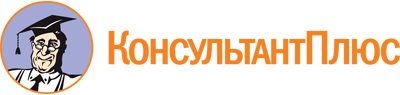 Постановление Правительства Мурманской области от 25.10.2017 N 504-ПП
(ред. от 27.04.2023)
"Об утверждении порядка предоставления субсидий некоммерческим организациям - региональным общественным организациям (учреждениям) инвалидов, учредителями которых являются всероссийские (межрегиональные) общественные организации (учреждения) инвалидов"Документ предоставлен КонсультантПлюс

www.consultant.ru

Дата сохранения: 14.06.2023
 Список изменяющих документов(в ред. постановлений Правительства Мурманской областиот 12.12.2018 N 573-ПП, от 25.03.2020 N 134-ПП, от 14.07.2020 N 505-ПП,от 08.04.2021 N 189-ПП, от 27.04.2023 N 322-ПП)Список изменяющих документов(в ред. постановления Правительства Мурманской областиот 27.04.2023 N 322-ПП)На официальном бланкеорганизации инвалидовВ Министерство труда и социальногоразвития Мурманской области(наименование организации - заявителя с указаниемдолжности и Ф.И.О. руководителя)Юридический адрес:Контактные телефоны:Прошу предоставить субсидию из областного бюджета на реализацию мероприятий, направленных на реабилитацию и социальную интеграцию инвалидов в Мурманской области, в размере ________ (_____________) рублей (____) коп.Прошу предоставить субсидию из областного бюджета на реализацию мероприятий, направленных на реабилитацию и социальную интеграцию инвалидов в Мурманской области, в размере ________ (_____________) рублей (____) коп.Прошу предоставить субсидию из областного бюджета на реализацию мероприятий, направленных на реабилитацию и социальную интеграцию инвалидов в Мурманской области, в размере ________ (_____________) рублей (____) коп.Прошу предоставить субсидию из областного бюджета на реализацию мероприятий, направленных на реабилитацию и социальную интеграцию инвалидов в Мурманской области, в размере ________ (_____________) рублей (____) коп.Прошу предоставить субсидию из областного бюджета на реализацию мероприятий, направленных на реабилитацию и социальную интеграцию инвалидов в Мурманской области, в размере ________ (_____________) рублей (____) коп.Прошу предоставить субсидию из областного бюджета на реализацию мероприятий, направленных на реабилитацию и социальную интеграцию инвалидов в Мурманской области, в размере ________ (_____________) рублей (____) коп.Прошу предоставить субсидию из областного бюджета на реализацию мероприятий, направленных на реабилитацию и социальную интеграцию инвалидов в Мурманской области, в размере ________ (_____________) рублей (____) коп.Прошу предоставить субсидию из областного бюджета на реализацию мероприятий, направленных на реабилитацию и социальную интеграцию инвалидов в Мурманской области, в размере ________ (_____________) рублей (____) коп.Прошу предоставить субсидию из областного бюджета на реализацию мероприятий, направленных на реабилитацию и социальную интеграцию инвалидов в Мурманской области, в размере ________ (_____________) рублей (____) коп.Прилагаются следующие документы:Прилагаются следующие документы:Прилагаются следующие документы:Прилагаются следующие документы:Прилагаются следующие документы:Прилагаются следующие документы:Прилагаются следующие документы:Прилагаются следующие документы:Прилагаются следующие документы:1..2..Настоящим подтверждаю, чтоНастоящим подтверждаю, чтоНастоящим подтверждаю, чтоНастоящим подтверждаю, чтоНастоящим подтверждаю, что(наименование организации):(наименование организации):(наименование организации):а) не имеет нарушений условий и порядка предоставления субсидий из областного бюджета в предыдущем финансовом году;б) на дату подачи заявки:- не находится в процессе реорганизации, ликвидации, возбуждения производства по делу о несостоятельности (банкротстве) организации, а также приостановления деятельности организации в порядке, предусмотренном законодательством;- не имеет просроченной задолженности по возврату в областной бюджет субсидий, бюджетных инвестиций, предоставленных в том числе в соответствии с иными правовыми актами, и иной просроченной задолженности перед областным бюджетом;- не имеет неисполненной обязанности по уплате налогов, сборов, страховых взносов, пеней, штрафов, процентов, подлежащих уплате в соответствии с законодательством Российской Федерации о налогах и сборах, на дату подачи заявки;- не финансируется из средств областного бюджета в соответствии с иными нормативными правовыми актами Мурманской области на проведение мероприятий по реабилитации и социальной интеграции инвалидов в Мурманской области.Организация дает согласие:- на публикацию (размещение) Министерством труда и социального развития Мурманской области в информационно-телекоммуникационной сети Интернет информации о получателе субсидии, о подаваемой им заявке, иной информации о получателе субсидии, связанной с соответствующим предоставлением субсидии;- на осуществление проверки Министерством труда и социального развития Мурманской области соблюдения порядка и условий предоставления субсидии, в том числе в части достижения результатов предоставления субсидии, а также проверки органами государственного финансового контроля соблюдения получателем субсидии порядка и условий предоставления субсидии в соответствии со статьями 268.1 и 269.2 Бюджетного кодекса Российской Федерации и на включение таких положений в договор.С условиями и требованиями предоставления субсидии ознакомлен и согласен. Достоверность представленной информации гарантирую.а) не имеет нарушений условий и порядка предоставления субсидий из областного бюджета в предыдущем финансовом году;б) на дату подачи заявки:- не находится в процессе реорганизации, ликвидации, возбуждения производства по делу о несостоятельности (банкротстве) организации, а также приостановления деятельности организации в порядке, предусмотренном законодательством;- не имеет просроченной задолженности по возврату в областной бюджет субсидий, бюджетных инвестиций, предоставленных в том числе в соответствии с иными правовыми актами, и иной просроченной задолженности перед областным бюджетом;- не имеет неисполненной обязанности по уплате налогов, сборов, страховых взносов, пеней, штрафов, процентов, подлежащих уплате в соответствии с законодательством Российской Федерации о налогах и сборах, на дату подачи заявки;- не финансируется из средств областного бюджета в соответствии с иными нормативными правовыми актами Мурманской области на проведение мероприятий по реабилитации и социальной интеграции инвалидов в Мурманской области.Организация дает согласие:- на публикацию (размещение) Министерством труда и социального развития Мурманской области в информационно-телекоммуникационной сети Интернет информации о получателе субсидии, о подаваемой им заявке, иной информации о получателе субсидии, связанной с соответствующим предоставлением субсидии;- на осуществление проверки Министерством труда и социального развития Мурманской области соблюдения порядка и условий предоставления субсидии, в том числе в части достижения результатов предоставления субсидии, а также проверки органами государственного финансового контроля соблюдения получателем субсидии порядка и условий предоставления субсидии в соответствии со статьями 268.1 и 269.2 Бюджетного кодекса Российской Федерации и на включение таких положений в договор.С условиями и требованиями предоставления субсидии ознакомлен и согласен. Достоверность представленной информации гарантирую.а) не имеет нарушений условий и порядка предоставления субсидий из областного бюджета в предыдущем финансовом году;б) на дату подачи заявки:- не находится в процессе реорганизации, ликвидации, возбуждения производства по делу о несостоятельности (банкротстве) организации, а также приостановления деятельности организации в порядке, предусмотренном законодательством;- не имеет просроченной задолженности по возврату в областной бюджет субсидий, бюджетных инвестиций, предоставленных в том числе в соответствии с иными правовыми актами, и иной просроченной задолженности перед областным бюджетом;- не имеет неисполненной обязанности по уплате налогов, сборов, страховых взносов, пеней, штрафов, процентов, подлежащих уплате в соответствии с законодательством Российской Федерации о налогах и сборах, на дату подачи заявки;- не финансируется из средств областного бюджета в соответствии с иными нормативными правовыми актами Мурманской области на проведение мероприятий по реабилитации и социальной интеграции инвалидов в Мурманской области.Организация дает согласие:- на публикацию (размещение) Министерством труда и социального развития Мурманской области в информационно-телекоммуникационной сети Интернет информации о получателе субсидии, о подаваемой им заявке, иной информации о получателе субсидии, связанной с соответствующим предоставлением субсидии;- на осуществление проверки Министерством труда и социального развития Мурманской области соблюдения порядка и условий предоставления субсидии, в том числе в части достижения результатов предоставления субсидии, а также проверки органами государственного финансового контроля соблюдения получателем субсидии порядка и условий предоставления субсидии в соответствии со статьями 268.1 и 269.2 Бюджетного кодекса Российской Федерации и на включение таких положений в договор.С условиями и требованиями предоставления субсидии ознакомлен и согласен. Достоверность представленной информации гарантирую.а) не имеет нарушений условий и порядка предоставления субсидий из областного бюджета в предыдущем финансовом году;б) на дату подачи заявки:- не находится в процессе реорганизации, ликвидации, возбуждения производства по делу о несостоятельности (банкротстве) организации, а также приостановления деятельности организации в порядке, предусмотренном законодательством;- не имеет просроченной задолженности по возврату в областной бюджет субсидий, бюджетных инвестиций, предоставленных в том числе в соответствии с иными правовыми актами, и иной просроченной задолженности перед областным бюджетом;- не имеет неисполненной обязанности по уплате налогов, сборов, страховых взносов, пеней, штрафов, процентов, подлежащих уплате в соответствии с законодательством Российской Федерации о налогах и сборах, на дату подачи заявки;- не финансируется из средств областного бюджета в соответствии с иными нормативными правовыми актами Мурманской области на проведение мероприятий по реабилитации и социальной интеграции инвалидов в Мурманской области.Организация дает согласие:- на публикацию (размещение) Министерством труда и социального развития Мурманской области в информационно-телекоммуникационной сети Интернет информации о получателе субсидии, о подаваемой им заявке, иной информации о получателе субсидии, связанной с соответствующим предоставлением субсидии;- на осуществление проверки Министерством труда и социального развития Мурманской области соблюдения порядка и условий предоставления субсидии, в том числе в части достижения результатов предоставления субсидии, а также проверки органами государственного финансового контроля соблюдения получателем субсидии порядка и условий предоставления субсидии в соответствии со статьями 268.1 и 269.2 Бюджетного кодекса Российской Федерации и на включение таких положений в договор.С условиями и требованиями предоставления субсидии ознакомлен и согласен. Достоверность представленной информации гарантирую.а) не имеет нарушений условий и порядка предоставления субсидий из областного бюджета в предыдущем финансовом году;б) на дату подачи заявки:- не находится в процессе реорганизации, ликвидации, возбуждения производства по делу о несостоятельности (банкротстве) организации, а также приостановления деятельности организации в порядке, предусмотренном законодательством;- не имеет просроченной задолженности по возврату в областной бюджет субсидий, бюджетных инвестиций, предоставленных в том числе в соответствии с иными правовыми актами, и иной просроченной задолженности перед областным бюджетом;- не имеет неисполненной обязанности по уплате налогов, сборов, страховых взносов, пеней, штрафов, процентов, подлежащих уплате в соответствии с законодательством Российской Федерации о налогах и сборах, на дату подачи заявки;- не финансируется из средств областного бюджета в соответствии с иными нормативными правовыми актами Мурманской области на проведение мероприятий по реабилитации и социальной интеграции инвалидов в Мурманской области.Организация дает согласие:- на публикацию (размещение) Министерством труда и социального развития Мурманской области в информационно-телекоммуникационной сети Интернет информации о получателе субсидии, о подаваемой им заявке, иной информации о получателе субсидии, связанной с соответствующим предоставлением субсидии;- на осуществление проверки Министерством труда и социального развития Мурманской области соблюдения порядка и условий предоставления субсидии, в том числе в части достижения результатов предоставления субсидии, а также проверки органами государственного финансового контроля соблюдения получателем субсидии порядка и условий предоставления субсидии в соответствии со статьями 268.1 и 269.2 Бюджетного кодекса Российской Федерации и на включение таких положений в договор.С условиями и требованиями предоставления субсидии ознакомлен и согласен. Достоверность представленной информации гарантирую.а) не имеет нарушений условий и порядка предоставления субсидий из областного бюджета в предыдущем финансовом году;б) на дату подачи заявки:- не находится в процессе реорганизации, ликвидации, возбуждения производства по делу о несостоятельности (банкротстве) организации, а также приостановления деятельности организации в порядке, предусмотренном законодательством;- не имеет просроченной задолженности по возврату в областной бюджет субсидий, бюджетных инвестиций, предоставленных в том числе в соответствии с иными правовыми актами, и иной просроченной задолженности перед областным бюджетом;- не имеет неисполненной обязанности по уплате налогов, сборов, страховых взносов, пеней, штрафов, процентов, подлежащих уплате в соответствии с законодательством Российской Федерации о налогах и сборах, на дату подачи заявки;- не финансируется из средств областного бюджета в соответствии с иными нормативными правовыми актами Мурманской области на проведение мероприятий по реабилитации и социальной интеграции инвалидов в Мурманской области.Организация дает согласие:- на публикацию (размещение) Министерством труда и социального развития Мурманской области в информационно-телекоммуникационной сети Интернет информации о получателе субсидии, о подаваемой им заявке, иной информации о получателе субсидии, связанной с соответствующим предоставлением субсидии;- на осуществление проверки Министерством труда и социального развития Мурманской области соблюдения порядка и условий предоставления субсидии, в том числе в части достижения результатов предоставления субсидии, а также проверки органами государственного финансового контроля соблюдения получателем субсидии порядка и условий предоставления субсидии в соответствии со статьями 268.1 и 269.2 Бюджетного кодекса Российской Федерации и на включение таких положений в договор.С условиями и требованиями предоставления субсидии ознакомлен и согласен. Достоверность представленной информации гарантирую.а) не имеет нарушений условий и порядка предоставления субсидий из областного бюджета в предыдущем финансовом году;б) на дату подачи заявки:- не находится в процессе реорганизации, ликвидации, возбуждения производства по делу о несостоятельности (банкротстве) организации, а также приостановления деятельности организации в порядке, предусмотренном законодательством;- не имеет просроченной задолженности по возврату в областной бюджет субсидий, бюджетных инвестиций, предоставленных в том числе в соответствии с иными правовыми актами, и иной просроченной задолженности перед областным бюджетом;- не имеет неисполненной обязанности по уплате налогов, сборов, страховых взносов, пеней, штрафов, процентов, подлежащих уплате в соответствии с законодательством Российской Федерации о налогах и сборах, на дату подачи заявки;- не финансируется из средств областного бюджета в соответствии с иными нормативными правовыми актами Мурманской области на проведение мероприятий по реабилитации и социальной интеграции инвалидов в Мурманской области.Организация дает согласие:- на публикацию (размещение) Министерством труда и социального развития Мурманской области в информационно-телекоммуникационной сети Интернет информации о получателе субсидии, о подаваемой им заявке, иной информации о получателе субсидии, связанной с соответствующим предоставлением субсидии;- на осуществление проверки Министерством труда и социального развития Мурманской области соблюдения порядка и условий предоставления субсидии, в том числе в части достижения результатов предоставления субсидии, а также проверки органами государственного финансового контроля соблюдения получателем субсидии порядка и условий предоставления субсидии в соответствии со статьями 268.1 и 269.2 Бюджетного кодекса Российской Федерации и на включение таких положений в договор.С условиями и требованиями предоставления субсидии ознакомлен и согласен. Достоверность представленной информации гарантирую.а) не имеет нарушений условий и порядка предоставления субсидий из областного бюджета в предыдущем финансовом году;б) на дату подачи заявки:- не находится в процессе реорганизации, ликвидации, возбуждения производства по делу о несостоятельности (банкротстве) организации, а также приостановления деятельности организации в порядке, предусмотренном законодательством;- не имеет просроченной задолженности по возврату в областной бюджет субсидий, бюджетных инвестиций, предоставленных в том числе в соответствии с иными правовыми актами, и иной просроченной задолженности перед областным бюджетом;- не имеет неисполненной обязанности по уплате налогов, сборов, страховых взносов, пеней, штрафов, процентов, подлежащих уплате в соответствии с законодательством Российской Федерации о налогах и сборах, на дату подачи заявки;- не финансируется из средств областного бюджета в соответствии с иными нормативными правовыми актами Мурманской области на проведение мероприятий по реабилитации и социальной интеграции инвалидов в Мурманской области.Организация дает согласие:- на публикацию (размещение) Министерством труда и социального развития Мурманской области в информационно-телекоммуникационной сети Интернет информации о получателе субсидии, о подаваемой им заявке, иной информации о получателе субсидии, связанной с соответствующим предоставлением субсидии;- на осуществление проверки Министерством труда и социального развития Мурманской области соблюдения порядка и условий предоставления субсидии, в том числе в части достижения результатов предоставления субсидии, а также проверки органами государственного финансового контроля соблюдения получателем субсидии порядка и условий предоставления субсидии в соответствии со статьями 268.1 и 269.2 Бюджетного кодекса Российской Федерации и на включение таких положений в договор.С условиями и требованиями предоставления субсидии ознакомлен и согласен. Достоверность представленной информации гарантирую.а) не имеет нарушений условий и порядка предоставления субсидий из областного бюджета в предыдущем финансовом году;б) на дату подачи заявки:- не находится в процессе реорганизации, ликвидации, возбуждения производства по делу о несостоятельности (банкротстве) организации, а также приостановления деятельности организации в порядке, предусмотренном законодательством;- не имеет просроченной задолженности по возврату в областной бюджет субсидий, бюджетных инвестиций, предоставленных в том числе в соответствии с иными правовыми актами, и иной просроченной задолженности перед областным бюджетом;- не имеет неисполненной обязанности по уплате налогов, сборов, страховых взносов, пеней, штрафов, процентов, подлежащих уплате в соответствии с законодательством Российской Федерации о налогах и сборах, на дату подачи заявки;- не финансируется из средств областного бюджета в соответствии с иными нормативными правовыми актами Мурманской области на проведение мероприятий по реабилитации и социальной интеграции инвалидов в Мурманской области.Организация дает согласие:- на публикацию (размещение) Министерством труда и социального развития Мурманской области в информационно-телекоммуникационной сети Интернет информации о получателе субсидии, о подаваемой им заявке, иной информации о получателе субсидии, связанной с соответствующим предоставлением субсидии;- на осуществление проверки Министерством труда и социального развития Мурманской области соблюдения порядка и условий предоставления субсидии, в том числе в части достижения результатов предоставления субсидии, а также проверки органами государственного финансового контроля соблюдения получателем субсидии порядка и условий предоставления субсидии в соответствии со статьями 268.1 и 269.2 Бюджетного кодекса Российской Федерации и на включение таких положений в договор.С условиями и требованиями предоставления субсидии ознакомлен и согласен. Достоверность представленной информации гарантирую.Приложение: наПриложение: налистах.листах.листах.листах.листах.листах.Руководитель организации:Руководитель организации:Руководитель организации:Руководитель организации:Руководитель организации:Руководитель организации:Руководитель организации:Руководитель организации:Руководитель организации:(Ф.И.О.)(Ф.И.О.)(Ф.И.О.)(Ф.И.О.)(подпись)(подпись)Дата "___" ____________ 20___ г.Дата "___" ____________ 20___ г.Дата "___" ____________ 20___ г.Дата "___" ____________ 20___ г.Дата "___" ____________ 20___ г.Дата "___" ____________ 20___ г.Дата "___" ____________ 20___ г.Дата "___" ____________ 20___ г.Дата "___" ____________ 20___ г.ПЕРЕЧЕНЬМЕРОПРИЯТИЙ, НАПРАВЛЕННЫХ НА РЕАБИЛИТАЦИЮ И СОЦИАЛЬНУЮИНТЕГРАЦИЮ ИНВАЛИДОВ В МУРМАНСКОЙ ОБЛАСТИ, ЗАПЛАНИРОВАННЫХ К ПРОВЕДЕНИЮПЕРЕЧЕНЬМЕРОПРИЯТИЙ, НАПРАВЛЕННЫХ НА РЕАБИЛИТАЦИЮ И СОЦИАЛЬНУЮИНТЕГРАЦИЮ ИНВАЛИДОВ В МУРМАНСКОЙ ОБЛАСТИ, ЗАПЛАНИРОВАННЫХ К ПРОВЕДЕНИЮПЕРЕЧЕНЬМЕРОПРИЯТИЙ, НАПРАВЛЕННЫХ НА РЕАБИЛИТАЦИЮ И СОЦИАЛЬНУЮИНТЕГРАЦИЮ ИНВАЛИДОВ В МУРМАНСКОЙ ОБЛАСТИ, ЗАПЛАНИРОВАННЫХ К ПРОВЕДЕНИЮПЕРЕЧЕНЬМЕРОПРИЯТИЙ, НАПРАВЛЕННЫХ НА РЕАБИЛИТАЦИЮ И СОЦИАЛЬНУЮИНТЕГРАЦИЮ ИНВАЛИДОВ В МУРМАНСКОЙ ОБЛАСТИ, ЗАПЛАНИРОВАННЫХ К ПРОВЕДЕНИЮПЕРЕЧЕНЬМЕРОПРИЯТИЙ, НАПРАВЛЕННЫХ НА РЕАБИЛИТАЦИЮ И СОЦИАЛЬНУЮИНТЕГРАЦИЮ ИНВАЛИДОВ В МУРМАНСКОЙ ОБЛАСТИ, ЗАПЛАНИРОВАННЫХ К ПРОВЕДЕНИЮПЕРЕЧЕНЬМЕРОПРИЯТИЙ, НАПРАВЛЕННЫХ НА РЕАБИЛИТАЦИЮ И СОЦИАЛЬНУЮИНТЕГРАЦИЮ ИНВАЛИДОВ В МУРМАНСКОЙ ОБЛАСТИ, ЗАПЛАНИРОВАННЫХ К ПРОВЕДЕНИЮПЕРЕЧЕНЬМЕРОПРИЯТИЙ, НАПРАВЛЕННЫХ НА РЕАБИЛИТАЦИЮ И СОЦИАЛЬНУЮИНТЕГРАЦИЮ ИНВАЛИДОВ В МУРМАНСКОЙ ОБЛАСТИ, ЗАПЛАНИРОВАННЫХ К ПРОВЕДЕНИЮПЕРЕЧЕНЬМЕРОПРИЯТИЙ, НАПРАВЛЕННЫХ НА РЕАБИЛИТАЦИЮ И СОЦИАЛЬНУЮИНТЕГРАЦИЮ ИНВАЛИДОВ В МУРМАНСКОЙ ОБЛАСТИ, ЗАПЛАНИРОВАННЫХ К ПРОВЕДЕНИЮПЕРЕЧЕНЬМЕРОПРИЯТИЙ, НАПРАВЛЕННЫХ НА РЕАБИЛИТАЦИЮ И СОЦИАЛЬНУЮИНТЕГРАЦИЮ ИНВАЛИДОВ В МУРМАНСКОЙ ОБЛАСТИ, ЗАПЛАНИРОВАННЫХ К ПРОВЕДЕНИЮПЕРЕЧЕНЬМЕРОПРИЯТИЙ, НАПРАВЛЕННЫХ НА РЕАБИЛИТАЦИЮ И СОЦИАЛЬНУЮИНТЕГРАЦИЮ ИНВАЛИДОВ В МУРМАНСКОЙ ОБЛАСТИ, ЗАПЛАНИРОВАННЫХ К ПРОВЕДЕНИЮПЕРЕЧЕНЬМЕРОПРИЯТИЙ, НАПРАВЛЕННЫХ НА РЕАБИЛИТАЦИЮ И СОЦИАЛЬНУЮИНТЕГРАЦИЮ ИНВАЛИДОВ В МУРМАНСКОЙ ОБЛАСТИ, ЗАПЛАНИРОВАННЫХ К ПРОВЕДЕНИЮПЕРЕЧЕНЬМЕРОПРИЯТИЙ, НАПРАВЛЕННЫХ НА РЕАБИЛИТАЦИЮ И СОЦИАЛЬНУЮИНТЕГРАЦИЮ ИНВАЛИДОВ В МУРМАНСКОЙ ОБЛАСТИ, ЗАПЛАНИРОВАННЫХ К ПРОВЕДЕНИЮПЕРЕЧЕНЬМЕРОПРИЯТИЙ, НАПРАВЛЕННЫХ НА РЕАБИЛИТАЦИЮ И СОЦИАЛЬНУЮИНТЕГРАЦИЮ ИНВАЛИДОВ В МУРМАНСКОЙ ОБЛАСТИ, ЗАПЛАНИРОВАННЫХ К ПРОВЕДЕНИЮвгодугодунаименование получателя субсидиинаименование получателя субсидиинаименование получателя субсидиинаименование получателя субсидиинаименование получателя субсидиинаименование получателя субсидиинаименование получателя субсидиинаименование получателя субсидииN п/пНаименование вида реабилитации <*>/наименование мероприятияНаименование вида реабилитации <*>/наименование мероприятияСрок проведения (календарный месяц, год)Срок проведения (календарный месяц, год)Срок проведения (календарный месяц, год)Количество участников мероприятияКоличество участников мероприятияКоличество участников мероприятияКоличество участников мероприятияПримечанияПримечанияПримечания1223334444555--------------------------------------------------------------------------------------------------------------------------------------------------------------------------------------------------------------------------------------------------------------------------------------------------------------------------------------------------------------------------------------------------------------------------------<*> Абзац второй пункта 19 настоящего Порядка.<*> Абзац второй пункта 19 настоящего Порядка.<*> Абзац второй пункта 19 настоящего Порядка.<*> Абзац второй пункта 19 настоящего Порядка.<*> Абзац второй пункта 19 настоящего Порядка.<*> Абзац второй пункта 19 настоящего Порядка.<*> Абзац второй пункта 19 настоящего Порядка.<*> Абзац второй пункта 19 настоящего Порядка.<*> Абзац второй пункта 19 настоящего Порядка.<*> Абзац второй пункта 19 настоящего Порядка.<*> Абзац второй пункта 19 настоящего Порядка.<*> Абзац второй пункта 19 настоящего Порядка.<*> Абзац второй пункта 19 настоящего Порядка.Руководитель организации инвалидовРуководитель организации инвалидовРуководитель организации инвалидовРуководитель организации инвалидовРуководитель организации инвалидов()(подпись)(расшифровка подписи)(расшифровка подписи)(расшифровка подписи)(расшифровка подписи)(расшифровка подписи)Исполнитель, тел.М.П.Исполнитель, тел.М.П.())))(подпись)(подпись)(расшифровка подписи)(расшифровка подписи)(расшифровка подписи)(расшифровка подписи)СМЕТА РАСХОДОВНА ПРОВЕДЕНИЕ МЕРОПРИЯТИЙ ПО РЕАБИЛИТАЦИИ И СОЦИАЛЬНОЙ ИНТЕГРАЦИИ ИНВАЛИДОВ В МУРМАНСКОЙ ОБЛАСТИ В ________ ГОДУСМЕТА РАСХОДОВНА ПРОВЕДЕНИЕ МЕРОПРИЯТИЙ ПО РЕАБИЛИТАЦИИ И СОЦИАЛЬНОЙ ИНТЕГРАЦИИ ИНВАЛИДОВ В МУРМАНСКОЙ ОБЛАСТИ В ________ ГОДУСМЕТА РАСХОДОВНА ПРОВЕДЕНИЕ МЕРОПРИЯТИЙ ПО РЕАБИЛИТАЦИИ И СОЦИАЛЬНОЙ ИНТЕГРАЦИИ ИНВАЛИДОВ В МУРМАНСКОЙ ОБЛАСТИ В ________ ГОДУСМЕТА РАСХОДОВНА ПРОВЕДЕНИЕ МЕРОПРИЯТИЙ ПО РЕАБИЛИТАЦИИ И СОЦИАЛЬНОЙ ИНТЕГРАЦИИ ИНВАЛИДОВ В МУРМАНСКОЙ ОБЛАСТИ В ________ ГОДУСМЕТА РАСХОДОВНА ПРОВЕДЕНИЕ МЕРОПРИЯТИЙ ПО РЕАБИЛИТАЦИИ И СОЦИАЛЬНОЙ ИНТЕГРАЦИИ ИНВАЛИДОВ В МУРМАНСКОЙ ОБЛАСТИ В ________ ГОДУСМЕТА РАСХОДОВНА ПРОВЕДЕНИЕ МЕРОПРИЯТИЙ ПО РЕАБИЛИТАЦИИ И СОЦИАЛЬНОЙ ИНТЕГРАЦИИ ИНВАЛИДОВ В МУРМАНСКОЙ ОБЛАСТИ В ________ ГОДУСМЕТА РАСХОДОВНА ПРОВЕДЕНИЕ МЕРОПРИЯТИЙ ПО РЕАБИЛИТАЦИИ И СОЦИАЛЬНОЙ ИНТЕГРАЦИИ ИНВАЛИДОВ В МУРМАНСКОЙ ОБЛАСТИ В ________ ГОДУСМЕТА РАСХОДОВНА ПРОВЕДЕНИЕ МЕРОПРИЯТИЙ ПО РЕАБИЛИТАЦИИ И СОЦИАЛЬНОЙ ИНТЕГРАЦИИ ИНВАЛИДОВ В МУРМАНСКОЙ ОБЛАСТИ В ________ ГОДУСМЕТА РАСХОДОВНА ПРОВЕДЕНИЕ МЕРОПРИЯТИЙ ПО РЕАБИЛИТАЦИИ И СОЦИАЛЬНОЙ ИНТЕГРАЦИИ ИНВАЛИДОВ В МУРМАНСКОЙ ОБЛАСТИ В ________ ГОДУнаименование организации инвалидовнаименование организации инвалидовнаименование организации инвалидовнаименование организации инвалидовнаименование организации инвалидовнаименование организации инвалидовнаименование организации инвалидовнаименование организации инвалидовнаименование организации инвалидовN п/пНаправления расходов, непосредственно связанных с реализацией мероприятий по реабилитации и социальной интеграции инвалидов в Мурманской областиНаправления расходов, непосредственно связанных с реализацией мероприятий по реабилитации и социальной интеграции инвалидов в Мурманской областиЕдиница измеренияЕдиница измеренияКоличествоЦена за единицу(руб.)Сумма расходов(руб.)Сумма расходов(руб.)1223345661Выплата заработной платы персоналу, взносы на обязательное социальное страхование, всего,Выплата заработной платы персоналу, взносы на обязательное социальное страхование, всего,из них:из них:по должностям, состоящим в штате организациипо должностям, состоящим в штате организацииналог на доходы физических лицналог на доходы физических лицвыплаты персоналувыплаты персоналувзносы на обязательное социальное страхованиевзносы на обязательное социальное страхование2Закупка работ и услуг, включая услуги по договору ГПХ, всего, из них:Закупка работ и услуг, включая услуги по договору ГПХ, всего, из них:(перечень работ и услуг)(перечень работ и услуг)......3Закупка непроизведенных активов, нематериальных активов, материальных запасов и основных средств, всего, из них:Закупка непроизведенных активов, нематериальных активов, материальных запасов и основных средств, всего, из них:(перечень закупок непроизведенных активов, нематериальных активов, материальных запасов и основных средств)(перечень закупок непроизведенных активов, нематериальных активов, материальных запасов и основных средств)......Итого:Итого:Руководитель организации инвалидовРуководитель организации инвалидов()(подпись)(подпись)(расшифровка подписи)(расшифровка подписи)(расшифровка подписи)М.П.М.П.М.П.М.П.М.П.М.П.М.П.М.П.М.П.